Jabaran Materi Pembelajaran untuk setiap Pertemuan:						Bandar Lampung,  Juli 2020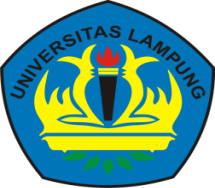 UNIVERSITAS LAMPUNGUNIVERSITAS LAMPUNGUNIVERSITAS LAMPUNGUNIVERSITAS LAMPUNGUNIVERSITAS LAMPUNGUNIVERSITAS LAMPUNGUNIVERSITAS LAMPUNGUNIVERSITAS LAMPUNGPRODI PENDIDIKAN BAHASA INGGRISPRODI PENDIDIKAN BAHASA INGGRISPRODI PENDIDIKAN BAHASA INGGRISPRODI PENDIDIKAN BAHASA INGGRISPRODI PENDIDIKAN BAHASA INGGRISPRODI PENDIDIKAN BAHASA INGGRISPRODI PENDIDIKAN BAHASA INGGRISPRODI PENDIDIKAN BAHASA INGGRISJURUSAN PENDIDIKAN BAHASA DAN SENIJURUSAN PENDIDIKAN BAHASA DAN SENIJURUSAN PENDIDIKAN BAHASA DAN SENIJURUSAN PENDIDIKAN BAHASA DAN SENIJURUSAN PENDIDIKAN BAHASA DAN SENIJURUSAN PENDIDIKAN BAHASA DAN SENIJURUSAN PENDIDIKAN BAHASA DAN SENIJURUSAN PENDIDIKAN BAHASA DAN SENIFAKULTAS KEGURUAN DAN ILMU PENDIDIKANFAKULTAS KEGURUAN DAN ILMU PENDIDIKANFAKULTAS KEGURUAN DAN ILMU PENDIDIKANFAKULTAS KEGURUAN DAN ILMU PENDIDIKANFAKULTAS KEGURUAN DAN ILMU PENDIDIKANFAKULTAS KEGURUAN DAN ILMU PENDIDIKANFAKULTAS KEGURUAN DAN ILMU PENDIDIKANFAKULTAS KEGURUAN DAN ILMU PENDIDIKANRENCANA PEMBELAJARAN SEMESTER(RPS)RENCANA PEMBELAJARAN SEMESTER(RPS)RENCANA PEMBELAJARAN SEMESTER(RPS)RENCANA PEMBELAJARAN SEMESTER(RPS)RENCANA PEMBELAJARAN SEMESTER(RPS)RENCANA PEMBELAJARAN SEMESTER(RPS)RENCANA PEMBELAJARAN SEMESTER(RPS)RENCANA PEMBELAJARAN SEMESTER(RPS)RENCANA PEMBELAJARAN SEMESTER(RPS)MATA KULIAH:MATA KULIAH:KODEKODERUMPUN MKBOBOT (SKS)BOBOT (SKS)SEMESTERTgl penyusunanBASIC STRUCTUREBASIC STRUCTUREKBG612112KBG612112Elemen Bahasa(2-0)(2-0)IJuli 2020OTORISASIOTORISASIPENGEMBANG RPSPENGEMBANG RPSPENGEMBANG RPSKOORDINATOR RMKKOORDINATOR RMKKOORDINATOR RMKKa. PRODIOTORISASIOTORISASILilis Sholihah, M.PdLilis Sholihah, M.PdLilis Sholihah, M.PdDr. Ari Nurweni, M.ADr. Ari Nurweni, M.ADr. Ari Nurweni, M.ADr. Ari Nurweni, M.A CAPAIAN PEMBELAJARAN Program StudiCAPAIAN PEMBELAJARAN S09Menunjukkan sikap bertanggungjawab atas pekerjaan di bidang keahliannya secara mandiri; dan menginternalisasi semangat kemandirian, kejuangan, dan kewirausahaan.Menunjukkan sikap bertanggungjawab atas pekerjaan di bidang keahliannya secara mandiri; dan menginternalisasi semangat kemandirian, kejuangan, dan kewirausahaan.Menunjukkan sikap bertanggungjawab atas pekerjaan di bidang keahliannya secara mandiri; dan menginternalisasi semangat kemandirian, kejuangan, dan kewirausahaan.Menunjukkan sikap bertanggungjawab atas pekerjaan di bidang keahliannya secara mandiri; dan menginternalisasi semangat kemandirian, kejuangan, dan kewirausahaan.Menunjukkan sikap bertanggungjawab atas pekerjaan di bidang keahliannya secara mandiri; dan menginternalisasi semangat kemandirian, kejuangan, dan kewirausahaan.Menunjukkan sikap bertanggungjawab atas pekerjaan di bidang keahliannya secara mandiri; dan menginternalisasi semangat kemandirian, kejuangan, dan kewirausahaan.Menunjukkan sikap bertanggungjawab atas pekerjaan di bidang keahliannya secara mandiri; dan menginternalisasi semangat kemandirian, kejuangan, dan kewirausahaan.CAPAIAN PEMBELAJARAN PMenguasai konsep teoritis kebahasaan dan teknik berkomunikasi lisan dan tulisan umum (general English) dalam konteks keseharian/umum, akademis, dan pekerjaan setara tingkat basic;Menguasai konsep teoritis kebahasaan dan teknik berkomunikasi lisan dan tulisan umum (general English) dalam konteks keseharian/umum, akademis, dan pekerjaan setara tingkat basic;Menguasai konsep teoritis kebahasaan dan teknik berkomunikasi lisan dan tulisan umum (general English) dalam konteks keseharian/umum, akademis, dan pekerjaan setara tingkat basic;Menguasai konsep teoritis kebahasaan dan teknik berkomunikasi lisan dan tulisan umum (general English) dalam konteks keseharian/umum, akademis, dan pekerjaan setara tingkat basic;Menguasai konsep teoritis kebahasaan dan teknik berkomunikasi lisan dan tulisan umum (general English) dalam konteks keseharian/umum, akademis, dan pekerjaan setara tingkat basic;Menguasai konsep teoritis kebahasaan dan teknik berkomunikasi lisan dan tulisan umum (general English) dalam konteks keseharian/umum, akademis, dan pekerjaan setara tingkat basic;Menguasai konsep teoritis kebahasaan dan teknik berkomunikasi lisan dan tulisan umum (general English) dalam konteks keseharian/umum, akademis, dan pekerjaan setara tingkat basic;CAPAIAN PEMBELAJARAN KU1Mampu menerapkan pemikiran logis, kritis, sistematis, dan inovatif dalam konteks pengembangan atau implementasi ilmu pengetahuan dan teknologi yang memperhatikan dan menerapkan nilai humaniora yang sesuai dengan bidang keahliannyaMampu menerapkan pemikiran logis, kritis, sistematis, dan inovatif dalam konteks pengembangan atau implementasi ilmu pengetahuan dan teknologi yang memperhatikan dan menerapkan nilai humaniora yang sesuai dengan bidang keahliannyaMampu menerapkan pemikiran logis, kritis, sistematis, dan inovatif dalam konteks pengembangan atau implementasi ilmu pengetahuan dan teknologi yang memperhatikan dan menerapkan nilai humaniora yang sesuai dengan bidang keahliannyaMampu menerapkan pemikiran logis, kritis, sistematis, dan inovatif dalam konteks pengembangan atau implementasi ilmu pengetahuan dan teknologi yang memperhatikan dan menerapkan nilai humaniora yang sesuai dengan bidang keahliannyaMampu menerapkan pemikiran logis, kritis, sistematis, dan inovatif dalam konteks pengembangan atau implementasi ilmu pengetahuan dan teknologi yang memperhatikan dan menerapkan nilai humaniora yang sesuai dengan bidang keahliannyaMampu menerapkan pemikiran logis, kritis, sistematis, dan inovatif dalam konteks pengembangan atau implementasi ilmu pengetahuan dan teknologi yang memperhatikan dan menerapkan nilai humaniora yang sesuai dengan bidang keahliannyaMampu menerapkan pemikiran logis, kritis, sistematis, dan inovatif dalam konteks pengembangan atau implementasi ilmu pengetahuan dan teknologi yang memperhatikan dan menerapkan nilai humaniora yang sesuai dengan bidang keahliannyaCAPAIAN PEMBELAJARAN KKMahir berbahasa Inggris lisan dan tulisan dalam konteks keseharian/umum, akademis, dan pekerjaan setara tingkat basic;Mahir berbahasa Inggris lisan dan tulisan dalam konteks keseharian/umum, akademis, dan pekerjaan setara tingkat basic;Mahir berbahasa Inggris lisan dan tulisan dalam konteks keseharian/umum, akademis, dan pekerjaan setara tingkat basic;Mahir berbahasa Inggris lisan dan tulisan dalam konteks keseharian/umum, akademis, dan pekerjaan setara tingkat basic;Mahir berbahasa Inggris lisan dan tulisan dalam konteks keseharian/umum, akademis, dan pekerjaan setara tingkat basic;Mahir berbahasa Inggris lisan dan tulisan dalam konteks keseharian/umum, akademis, dan pekerjaan setara tingkat basic;Mahir berbahasa Inggris lisan dan tulisan dalam konteks keseharian/umum, akademis, dan pekerjaan setara tingkat basic;CAPAIAN PEMBELAJARAN CP MKCAPAIAN PEMBELAJARAN 1Mahasiswa mampu menguasai tata bahasa Inggris dan menerapkan tata bahasa Inggris tingkat dasar dalam berkomuniksi lisan dan tulisan.Mahasiswa mampu menguasai tata bahasa Inggris dan menerapkan tata bahasa Inggris tingkat dasar dalam berkomuniksi lisan dan tulisan.Mahasiswa mampu menguasai tata bahasa Inggris dan menerapkan tata bahasa Inggris tingkat dasar dalam berkomuniksi lisan dan tulisan.Mahasiswa mampu menguasai tata bahasa Inggris dan menerapkan tata bahasa Inggris tingkat dasar dalam berkomuniksi lisan dan tulisan.Mahasiswa mampu menguasai tata bahasa Inggris dan menerapkan tata bahasa Inggris tingkat dasar dalam berkomuniksi lisan dan tulisan.Mahasiswa mampu menguasai tata bahasa Inggris dan menerapkan tata bahasa Inggris tingkat dasar dalam berkomuniksi lisan dan tulisan.Mahasiswa mampu menguasai tata bahasa Inggris dan menerapkan tata bahasa Inggris tingkat dasar dalam berkomuniksi lisan dan tulisan.CAPAIAN PEMBELAJARAN 2Mahasiswa mampu mengkaji jenis-jenis kata atau part of speech, berlatih mengidentifikasi berbagai jenis kata atau part of speech,Mahasiswa mampu mengkaji jenis-jenis kata atau part of speech, berlatih mengidentifikasi berbagai jenis kata atau part of speech,Mahasiswa mampu mengkaji jenis-jenis kata atau part of speech, berlatih mengidentifikasi berbagai jenis kata atau part of speech,Mahasiswa mampu mengkaji jenis-jenis kata atau part of speech, berlatih mengidentifikasi berbagai jenis kata atau part of speech,Mahasiswa mampu mengkaji jenis-jenis kata atau part of speech, berlatih mengidentifikasi berbagai jenis kata atau part of speech,Mahasiswa mampu mengkaji jenis-jenis kata atau part of speech, berlatih mengidentifikasi berbagai jenis kata atau part of speech,Mahasiswa mampu mengkaji jenis-jenis kata atau part of speech, berlatih mengidentifikasi berbagai jenis kata atau part of speech,CAPAIAN PEMBELAJARAN 3Mahasiswa mampu mengkaji fungsi-fungsi kata dalam kalimat, berlatih mengidentifikasi berbagai fungsi kata dalam kalimat, berlatih mengidentifikasi unsur-unsur kalimat dalam berbagai jenis kalimatMahasiswa mampu mengkaji fungsi-fungsi kata dalam kalimat, berlatih mengidentifikasi berbagai fungsi kata dalam kalimat, berlatih mengidentifikasi unsur-unsur kalimat dalam berbagai jenis kalimatMahasiswa mampu mengkaji fungsi-fungsi kata dalam kalimat, berlatih mengidentifikasi berbagai fungsi kata dalam kalimat, berlatih mengidentifikasi unsur-unsur kalimat dalam berbagai jenis kalimatMahasiswa mampu mengkaji fungsi-fungsi kata dalam kalimat, berlatih mengidentifikasi berbagai fungsi kata dalam kalimat, berlatih mengidentifikasi unsur-unsur kalimat dalam berbagai jenis kalimatMahasiswa mampu mengkaji fungsi-fungsi kata dalam kalimat, berlatih mengidentifikasi berbagai fungsi kata dalam kalimat, berlatih mengidentifikasi unsur-unsur kalimat dalam berbagai jenis kalimatMahasiswa mampu mengkaji fungsi-fungsi kata dalam kalimat, berlatih mengidentifikasi berbagai fungsi kata dalam kalimat, berlatih mengidentifikasi unsur-unsur kalimat dalam berbagai jenis kalimatMahasiswa mampu mengkaji fungsi-fungsi kata dalam kalimat, berlatih mengidentifikasi berbagai fungsi kata dalam kalimat, berlatih mengidentifikasi unsur-unsur kalimat dalam berbagai jenis kalimatCAPAIAN PEMBELAJARAN 4Mahasiswa mampu mengkaji berbagai tense, berlatih mengidentifikasi berbagai tense, dan berlatih memproduksi kalimat lisan dan tulis dengan menggunakan berbagai tense.Mahasiswa mampu mengkaji berbagai tense, berlatih mengidentifikasi berbagai tense, dan berlatih memproduksi kalimat lisan dan tulis dengan menggunakan berbagai tense.Mahasiswa mampu mengkaji berbagai tense, berlatih mengidentifikasi berbagai tense, dan berlatih memproduksi kalimat lisan dan tulis dengan menggunakan berbagai tense.Mahasiswa mampu mengkaji berbagai tense, berlatih mengidentifikasi berbagai tense, dan berlatih memproduksi kalimat lisan dan tulis dengan menggunakan berbagai tense.Mahasiswa mampu mengkaji berbagai tense, berlatih mengidentifikasi berbagai tense, dan berlatih memproduksi kalimat lisan dan tulis dengan menggunakan berbagai tense.Mahasiswa mampu mengkaji berbagai tense, berlatih mengidentifikasi berbagai tense, dan berlatih memproduksi kalimat lisan dan tulis dengan menggunakan berbagai tense.Mahasiswa mampu mengkaji berbagai tense, berlatih mengidentifikasi berbagai tense, dan berlatih memproduksi kalimat lisan dan tulis dengan menggunakan berbagai tense.CAPAIAN PEMBELAJARAN 5Mahasiswa berlatih memproduksi kalimat lisan dan tulis dengan menggunakan berbagai bentuk dan jenis frasa, berlatih memproduksi kalimat lisan dan tulis dengan menggunakan berbagai bentuk dan jenis klausa. Mahasiswa berlatih memproduksi kalimat lisan dan tulis dengan menggunakan berbagai bentuk dan jenis frasa, berlatih memproduksi kalimat lisan dan tulis dengan menggunakan berbagai bentuk dan jenis klausa. Mahasiswa berlatih memproduksi kalimat lisan dan tulis dengan menggunakan berbagai bentuk dan jenis frasa, berlatih memproduksi kalimat lisan dan tulis dengan menggunakan berbagai bentuk dan jenis klausa. Mahasiswa berlatih memproduksi kalimat lisan dan tulis dengan menggunakan berbagai bentuk dan jenis frasa, berlatih memproduksi kalimat lisan dan tulis dengan menggunakan berbagai bentuk dan jenis klausa. Mahasiswa berlatih memproduksi kalimat lisan dan tulis dengan menggunakan berbagai bentuk dan jenis frasa, berlatih memproduksi kalimat lisan dan tulis dengan menggunakan berbagai bentuk dan jenis klausa. Mahasiswa berlatih memproduksi kalimat lisan dan tulis dengan menggunakan berbagai bentuk dan jenis frasa, berlatih memproduksi kalimat lisan dan tulis dengan menggunakan berbagai bentuk dan jenis klausa. Mahasiswa berlatih memproduksi kalimat lisan dan tulis dengan menggunakan berbagai bentuk dan jenis frasa, berlatih memproduksi kalimat lisan dan tulis dengan menggunakan berbagai bentuk dan jenis klausa. Deskripsi Singkat MKKompetensi yang ingin dicapai dalam mata kuliah ini adalah mahasiswa mampu menguasai tata bahasa Inggris dan mampu menerapkan tata bahasa Inggris tingkat dasar dalam berkomuniksi lisan dan tulisan dengan cara mahasiswa mengkaji jenis-jenis kata atau part of speech, berlatih mengidentifikasi berbagai jenis kata atau part of speech, mengkaji fungsi-fungsi kata dalam kalimat, berlatih mengidentifikasi berbagai fungsi kata dalam kalimat, berlatih mengidentifikasi unsur-unsur kalimat dalam berbagai jenis kalimat, mengkaji berbagai tense, berlatih mengidentifikasi berbagai tense, berlatih memproduksi kalimat lisan dan tulis dengan menggunakan berbagai bentuk dan jenis frasa, berlatih memproduksi kalimat lisan dan tulis dengan menggunakan berbagai bentuk dan jenis klausa, dan berlatih memproduksi kalimat lisan dan tulis dengan menggunakan berbagai tense.Kompetensi yang ingin dicapai dalam mata kuliah ini adalah mahasiswa mampu menguasai tata bahasa Inggris dan mampu menerapkan tata bahasa Inggris tingkat dasar dalam berkomuniksi lisan dan tulisan dengan cara mahasiswa mengkaji jenis-jenis kata atau part of speech, berlatih mengidentifikasi berbagai jenis kata atau part of speech, mengkaji fungsi-fungsi kata dalam kalimat, berlatih mengidentifikasi berbagai fungsi kata dalam kalimat, berlatih mengidentifikasi unsur-unsur kalimat dalam berbagai jenis kalimat, mengkaji berbagai tense, berlatih mengidentifikasi berbagai tense, berlatih memproduksi kalimat lisan dan tulis dengan menggunakan berbagai bentuk dan jenis frasa, berlatih memproduksi kalimat lisan dan tulis dengan menggunakan berbagai bentuk dan jenis klausa, dan berlatih memproduksi kalimat lisan dan tulis dengan menggunakan berbagai tense.Kompetensi yang ingin dicapai dalam mata kuliah ini adalah mahasiswa mampu menguasai tata bahasa Inggris dan mampu menerapkan tata bahasa Inggris tingkat dasar dalam berkomuniksi lisan dan tulisan dengan cara mahasiswa mengkaji jenis-jenis kata atau part of speech, berlatih mengidentifikasi berbagai jenis kata atau part of speech, mengkaji fungsi-fungsi kata dalam kalimat, berlatih mengidentifikasi berbagai fungsi kata dalam kalimat, berlatih mengidentifikasi unsur-unsur kalimat dalam berbagai jenis kalimat, mengkaji berbagai tense, berlatih mengidentifikasi berbagai tense, berlatih memproduksi kalimat lisan dan tulis dengan menggunakan berbagai bentuk dan jenis frasa, berlatih memproduksi kalimat lisan dan tulis dengan menggunakan berbagai bentuk dan jenis klausa, dan berlatih memproduksi kalimat lisan dan tulis dengan menggunakan berbagai tense.Kompetensi yang ingin dicapai dalam mata kuliah ini adalah mahasiswa mampu menguasai tata bahasa Inggris dan mampu menerapkan tata bahasa Inggris tingkat dasar dalam berkomuniksi lisan dan tulisan dengan cara mahasiswa mengkaji jenis-jenis kata atau part of speech, berlatih mengidentifikasi berbagai jenis kata atau part of speech, mengkaji fungsi-fungsi kata dalam kalimat, berlatih mengidentifikasi berbagai fungsi kata dalam kalimat, berlatih mengidentifikasi unsur-unsur kalimat dalam berbagai jenis kalimat, mengkaji berbagai tense, berlatih mengidentifikasi berbagai tense, berlatih memproduksi kalimat lisan dan tulis dengan menggunakan berbagai bentuk dan jenis frasa, berlatih memproduksi kalimat lisan dan tulis dengan menggunakan berbagai bentuk dan jenis klausa, dan berlatih memproduksi kalimat lisan dan tulis dengan menggunakan berbagai tense.Kompetensi yang ingin dicapai dalam mata kuliah ini adalah mahasiswa mampu menguasai tata bahasa Inggris dan mampu menerapkan tata bahasa Inggris tingkat dasar dalam berkomuniksi lisan dan tulisan dengan cara mahasiswa mengkaji jenis-jenis kata atau part of speech, berlatih mengidentifikasi berbagai jenis kata atau part of speech, mengkaji fungsi-fungsi kata dalam kalimat, berlatih mengidentifikasi berbagai fungsi kata dalam kalimat, berlatih mengidentifikasi unsur-unsur kalimat dalam berbagai jenis kalimat, mengkaji berbagai tense, berlatih mengidentifikasi berbagai tense, berlatih memproduksi kalimat lisan dan tulis dengan menggunakan berbagai bentuk dan jenis frasa, berlatih memproduksi kalimat lisan dan tulis dengan menggunakan berbagai bentuk dan jenis klausa, dan berlatih memproduksi kalimat lisan dan tulis dengan menggunakan berbagai tense.Kompetensi yang ingin dicapai dalam mata kuliah ini adalah mahasiswa mampu menguasai tata bahasa Inggris dan mampu menerapkan tata bahasa Inggris tingkat dasar dalam berkomuniksi lisan dan tulisan dengan cara mahasiswa mengkaji jenis-jenis kata atau part of speech, berlatih mengidentifikasi berbagai jenis kata atau part of speech, mengkaji fungsi-fungsi kata dalam kalimat, berlatih mengidentifikasi berbagai fungsi kata dalam kalimat, berlatih mengidentifikasi unsur-unsur kalimat dalam berbagai jenis kalimat, mengkaji berbagai tense, berlatih mengidentifikasi berbagai tense, berlatih memproduksi kalimat lisan dan tulis dengan menggunakan berbagai bentuk dan jenis frasa, berlatih memproduksi kalimat lisan dan tulis dengan menggunakan berbagai bentuk dan jenis klausa, dan berlatih memproduksi kalimat lisan dan tulis dengan menggunakan berbagai tense.Kompetensi yang ingin dicapai dalam mata kuliah ini adalah mahasiswa mampu menguasai tata bahasa Inggris dan mampu menerapkan tata bahasa Inggris tingkat dasar dalam berkomuniksi lisan dan tulisan dengan cara mahasiswa mengkaji jenis-jenis kata atau part of speech, berlatih mengidentifikasi berbagai jenis kata atau part of speech, mengkaji fungsi-fungsi kata dalam kalimat, berlatih mengidentifikasi berbagai fungsi kata dalam kalimat, berlatih mengidentifikasi unsur-unsur kalimat dalam berbagai jenis kalimat, mengkaji berbagai tense, berlatih mengidentifikasi berbagai tense, berlatih memproduksi kalimat lisan dan tulis dengan menggunakan berbagai bentuk dan jenis frasa, berlatih memproduksi kalimat lisan dan tulis dengan menggunakan berbagai bentuk dan jenis klausa, dan berlatih memproduksi kalimat lisan dan tulis dengan menggunakan berbagai tense.Kompetensi yang ingin dicapai dalam mata kuliah ini adalah mahasiswa mampu menguasai tata bahasa Inggris dan mampu menerapkan tata bahasa Inggris tingkat dasar dalam berkomuniksi lisan dan tulisan dengan cara mahasiswa mengkaji jenis-jenis kata atau part of speech, berlatih mengidentifikasi berbagai jenis kata atau part of speech, mengkaji fungsi-fungsi kata dalam kalimat, berlatih mengidentifikasi berbagai fungsi kata dalam kalimat, berlatih mengidentifikasi unsur-unsur kalimat dalam berbagai jenis kalimat, mengkaji berbagai tense, berlatih mengidentifikasi berbagai tense, berlatih memproduksi kalimat lisan dan tulis dengan menggunakan berbagai bentuk dan jenis frasa, berlatih memproduksi kalimat lisan dan tulis dengan menggunakan berbagai bentuk dan jenis klausa, dan berlatih memproduksi kalimat lisan dan tulis dengan menggunakan berbagai tense.Materi Pembelajaran/Pokok BahasanCountable and Uncountable NounAdjectivesPrepositionAdverbSimple Present TensePresent continuous tenseSimple Past TenseFuture TensePast future TensePresent Perfect TensePast Perfect TenseCountable and Uncountable NounAdjectivesPrepositionAdverbSimple Present TensePresent continuous tenseSimple Past TenseFuture TensePast future TensePresent Perfect TensePast Perfect TenseCountable and Uncountable NounAdjectivesPrepositionAdverbSimple Present TensePresent continuous tenseSimple Past TenseFuture TensePast future TensePresent Perfect TensePast Perfect TenseCountable and Uncountable NounAdjectivesPrepositionAdverbSimple Present TensePresent continuous tenseSimple Past TenseFuture TensePast future TensePresent Perfect TensePast Perfect TenseCountable and Uncountable NounAdjectivesPrepositionAdverbSimple Present TensePresent continuous tenseSimple Past TenseFuture TensePast future TensePresent Perfect TensePast Perfect TenseCountable and Uncountable NounAdjectivesPrepositionAdverbSimple Present TensePresent continuous tenseSimple Past TenseFuture TensePast future TensePresent Perfect TensePast Perfect TenseCountable and Uncountable NounAdjectivesPrepositionAdverbSimple Present TensePresent continuous tenseSimple Past TenseFuture TensePast future TensePresent Perfect TensePast Perfect TenseCountable and Uncountable NounAdjectivesPrepositionAdverbSimple Present TensePresent continuous tenseSimple Past TenseFuture TensePast future TensePresent Perfect TensePast Perfect TensePustakaUtama Utama PustakaMurphy, Raymond. 1985. English Grammar in Use. A Self-study Reference and Practice Book for Intermediate Students. Cambridge: Cambridge University Press.Quirck, Randolph and Greenbaum, Sidney. 1983. A University Grammar of English. Fourth ELBS Impression. Essex: The English Language Book Society and Longman Group Limited.Murphy, Raymond. 1985. English Grammar in Use. A Self-study Reference and Practice Book for Intermediate Students. Cambridge: Cambridge University Press.Quirck, Randolph and Greenbaum, Sidney. 1983. A University Grammar of English. Fourth ELBS Impression. Essex: The English Language Book Society and Longman Group Limited.Murphy, Raymond. 1985. English Grammar in Use. A Self-study Reference and Practice Book for Intermediate Students. Cambridge: Cambridge University Press.Quirck, Randolph and Greenbaum, Sidney. 1983. A University Grammar of English. Fourth ELBS Impression. Essex: The English Language Book Society and Longman Group Limited.Murphy, Raymond. 1985. English Grammar in Use. A Self-study Reference and Practice Book for Intermediate Students. Cambridge: Cambridge University Press.Quirck, Randolph and Greenbaum, Sidney. 1983. A University Grammar of English. Fourth ELBS Impression. Essex: The English Language Book Society and Longman Group Limited.Murphy, Raymond. 1985. English Grammar in Use. A Self-study Reference and Practice Book for Intermediate Students. Cambridge: Cambridge University Press.Quirck, Randolph and Greenbaum, Sidney. 1983. A University Grammar of English. Fourth ELBS Impression. Essex: The English Language Book Society and Longman Group Limited.Murphy, Raymond. 1985. English Grammar in Use. A Self-study Reference and Practice Book for Intermediate Students. Cambridge: Cambridge University Press.Quirck, Randolph and Greenbaum, Sidney. 1983. A University Grammar of English. Fourth ELBS Impression. Essex: The English Language Book Society and Longman Group Limited.Murphy, Raymond. 1985. English Grammar in Use. A Self-study Reference and Practice Book for Intermediate Students. Cambridge: Cambridge University Press.Quirck, Randolph and Greenbaum, Sidney. 1983. A University Grammar of English. Fourth ELBS Impression. Essex: The English Language Book Society and Longman Group Limited.Murphy, Raymond. 1985. English Grammar in Use. A Self-study Reference and Practice Book for Intermediate Students. Cambridge: Cambridge University Press.Quirck, Randolph and Greenbaum, Sidney. 1983. A University Grammar of English. Fourth ELBS Impression. Essex: The English Language Book Society and Longman Group Limited.PustakaPendukungPendukungPustakaParulis, Gene. 2000. Grammar Dimensions. Form, Meanings, and Use. Boston: Heinle & Heinle.Allen, W. Stannard. 1974. Living English Structure. London: Longman Limited Group.Parulis, Gene. 2000. Grammar Dimensions. Form, Meanings, and Use. Boston: Heinle & Heinle.Allen, W. Stannard. 1974. Living English Structure. London: Longman Limited Group.Parulis, Gene. 2000. Grammar Dimensions. Form, Meanings, and Use. Boston: Heinle & Heinle.Allen, W. Stannard. 1974. Living English Structure. London: Longman Limited Group.Parulis, Gene. 2000. Grammar Dimensions. Form, Meanings, and Use. Boston: Heinle & Heinle.Allen, W. Stannard. 1974. Living English Structure. London: Longman Limited Group.Parulis, Gene. 2000. Grammar Dimensions. Form, Meanings, and Use. Boston: Heinle & Heinle.Allen, W. Stannard. 1974. Living English Structure. London: Longman Limited Group.Parulis, Gene. 2000. Grammar Dimensions. Form, Meanings, and Use. Boston: Heinle & Heinle.Allen, W. Stannard. 1974. Living English Structure. London: Longman Limited Group.Parulis, Gene. 2000. Grammar Dimensions. Form, Meanings, and Use. Boston: Heinle & Heinle.Allen, W. Stannard. 1974. Living English Structure. London: Longman Limited Group.Parulis, Gene. 2000. Grammar Dimensions. Form, Meanings, and Use. Boston: Heinle & Heinle.Allen, W. Stannard. 1974. Living English Structure. London: Longman Limited Group.Media PembelajaranSoftware:Software:Software:Software:Software:Hardware:Hardware:Hardware:Media PembelajaranPower point presentation, google classroomPower point presentation, google classroomPower point presentation, google classroomPower point presentation, google classroomPower point presentation, google classroomHandoutHandoutHandoutTeam TeachingDr. Ari Nurweni, M.A, Rafista Deviyanti, M.PdDr. Ari Nurweni, M.A, Rafista Deviyanti, M.PdDr. Ari Nurweni, M.A, Rafista Deviyanti, M.PdDr. Ari Nurweni, M.A, Rafista Deviyanti, M.PdDr. Ari Nurweni, M.A, Rafista Deviyanti, M.PdDr. Ari Nurweni, M.A, Rafista Deviyanti, M.PdDr. Ari Nurweni, M.A, Rafista Deviyanti, M.PdDr. Ari Nurweni, M.A, Rafista Deviyanti, M.PdMatakuliah SyaratMINGGU KEKEMAMPUAN AKHIR YANG DIHARAPKANBAHAN KAJIAN METODE PEMBELAJARANWAKTUPENGALAMAN BELAJAR MAHASISWAKRITERIA PENILAIAN DAN INDIKATORBOBOT NILAI1menjelaskan kelas katamenyebutkan kelas kata dan contohnyamengindentifikasi kelas kata dalam teksmenjelaskan tensemenyebutkan 8 tenses dasarmengidentifikasi 8 tenses dalam teksPretestPart of speechTensesCeramah Tanya JawabPemberian tugas150’Mengerjakan latihanMengkaji kesalahan-kesalahan struktur kalimatMengerjakan tugas individuTes tertulis Mengerjakan seluruh latihan dan tugas dengan baik dan benar5%2menjelaskan dan memberikan contoh kata benda countablemengidentifikasi kata benda countable dalam kalimatmenjelaskan dan memberikan contoh the present continuous tensemengidentifikasi the present continuous tense dalam teksMampu membuat kalimat dengan countable nouns dan the present present tenseCountable NounThe present continuous tenseDiskusi Tanya JawabPemberian tugas150’Mengerjakan latihanMengkaji kesalahan-kesalahan struktur kalimatMengerjakan tugas individuTes tertulisMengerjakan seluruh latihan dan tugas dengan 1,81%3menjelaskan dan memberikan contoh uncountable nounsmengidentifikasi uncountable nouns dalam kalimatmenjelaskan dan memberikan contoh the simple present tense serta  present continuous to express futuremengidentifikasi  the simple present tense serta  present continuous to express future dalam teksMampu membuat kalimat dengan uncountable nounsMampu membuat kalimat dengan the simple present tense serta  present continuous to express futureUncountable nounThe simple present tense serta  present continuous to express futureDiskusi Tanya JawabPemberian tugas150’Mengerjakan latihanMengkaji kesalahan-kesalahan struktur kalimatMengerjakan tugas individuTes tertulis Mengerjakan seluruh latihan dan tugas dengan baik dan benar1,81%4menjelaskan dan memberikan contoh singular or plural expressionsmengidentifikasi singular or plural dalam kalimatmenjelaskan dan memberikan contoh the simple present tense serta  present continuous to express future mengidentifikasi  the simple present tense serta  present continuous to express future dalam teksMampu membuat kalimat dengan singular or plural expressionsMampu membuat kalimat dengan the simple present tense serta  present continuous to express future QUIZ 1Singular/plural expressionsThe simple present tense/present continuous to express futureDiskusi Tanya JawabKerja kelompokPemberian Tugas150’Mengerjakan latihanMengkaji kesalahan-kesalahan struktur kalimatMengerjakan tugas individuTes tertulis Mengerjakan seluruh latihan dan tugas dengan baik dan benar10%5Menjelaskan dan memberikan contoh singular or plural expressionsMengidentifikasi singular or plural dalam kalimatMenjelaskan dan memberikan contoh the simple present tense serta  present continuous to express futureMengidentifikasi  the simple present tense serta  present continuous to express future dalam teksMampu membuat kalimat dengan singular or plural expressionsMampu membuat kalimat dengan the simple present tense serta  present continuous to express futurePlural/singular expression?The simple present tenseDiskusi Tanya JawabPemberian Tugas150’Mengerjakan latihanMengkaji kesalahan-kesalahan struktur kalimatMengerjakan tugas individuTes tertulis Mengerjakan seluruh latihan dan tugas dengan baik dan benar1,81%6Menjelaskan dan memberikan contoh adjectiveMengidentifikasi kesalahan penggunaan adjective dalam kalimatmenjelaskan dan memberikan contoh the present futuremengidentifikasi kesalahan penggunaan the present future dalam kalimatMampu membuat kalimat dengan adjective dan the present future tenseAdjectiveThe  present futureDiskusi Tanya JawabPemberian Tugas150’Mengerjakan latihanMengkaji kesalahan-kesalahan struktur kalimatMengerjakan tugas individuTes tertulis Mengerjakan seluruh latihan dan tugas dengan baik dan benar1,81%7Menjelaskan dan memberikan contoh adjectiveMengidentifikasi kesalahan penggunaan adjective dalam kalimatMenjelaskan dan memberikan contoh the simple past tenseMengidentifikasi kesalahan penggunaan the simple past tense dalam kalimatMampu membuat kalimat dengan adjective dan the simple past tenseAdjectiveThe simple past tenseDiskusi Tanya JawabPemberian Tugas150’Mengerjakan latihanMengkaji kesalahan-kesalahan struktur kalimatMengerjakan tugas individuTes tertulis Mengerjakan seluruh latihan dan tugas dengan baik dan benar1,81%8Menjelaskan dan memberikan contoh adjectiveMengidentifikasi kesalahan penggunaan adjective dalam kalimatMenjelaskan dan memberikan contoh the past continuous tenseMengidentifikasi kesalahan penggunaan the past continuous tense dalam kalimatMampu membuat kalimat dengan adjective dan the past continuous tenseAdjectiveThe past continuous  tenseDiskusi Tanya JawabPemberian Tugas150’Mengerjakan latihanMengkaji kesalahan-kesalahan struktur kalimatMengerjakan tugas individuTes tertulis Mengerjakan seluruh latihan dan tugas dengan baik dan benar1,81%9MIDTEST150’25%10Menjelaskan dan memberikan contoh prepositionMengidentifikasi kesalahan penggunaan preposition dalam kalimatMenjelaskan dan memberikan contoh prepositionMengidentifikasi kesalahan penggunaan the present perfect  tense dalam kalimatMampu membuat kalimat dengan preposition dan the present perfect tensePrepositionThe present perfect tenseDiskusi Tanya JawabPemberian Tugas150’Mengerjakan latihanMengkaji kesalahan-kesalahan struktur kalimatMengerjakan tugas individuTes tertulis Mengerjakan seluruh latihan dan tugas dengan baik dan benar1,81%11Menjelaskan dan memberikan contoh prepositionMengidentifikasi kesalahan penggunaan preposition dalam kalimatMenjelaskan dan memberikan contoh prepositionMengidentifikasi kesalahan penggunaan the present perfect  tense dalam kalimatMampu membuat kalimat dengan preposition dan the present perfect tensePrepositionThe present perfect tenseDiskusi Tanya JawabPemberian Tugas150’Mengerjakan latihanMengkaji kesalahan-kesalahan struktur kalimatMengerjakan tugas individuTes tertulis Mengerjakan seluruh latihan dan tugas dengan baik dan benar1,81%12Menjelaskan dan memberikan contoh prepositionMengidentifikasi kesalahan penggunaan preposition dalam kalimatMenjelaskan dan memberikan contoh prepositionMengidentifikasi kesalahan penggunaan the present perfect  tense dalam kalimatMampu membuat kalimat dengan preposition dan the present perfect tenseQUIZ 2PrepositionThe present perfect tenseDiskusi Tanya JawabPemberian Tugas150’Mengerjakan latihanMengkaji kesalahan-kesalahan struktur kalimatMengerjakan tugas individuTes tertulis Mengerjakan seluruh latihan dan tugas dengan baik dan benar10%13Menjelaskan dan memberikan contoh prepositionMengidentifikasi kesalahan penggunaan preposition dalam kalimatMenjelaskan dan memberikan contoh prepositionMengidentifikasi kesalahan penggunaan the present perfect continuous tense dalam kalimatMampu membuat kalimat dengan preposition dan the present perfectcontinuous tensePreposition the present perfect continuous tenseDiskusi Tanya JawabPemberian Tugas150’Mengerjakan latihanMengkaji kesalahan-kesalahan struktur kalimatMengerjakan tugas individuTes tertulis Mengerjakan seluruh latihan dan tugas dengan baik dan benar1,81%14Menjelaskan dan memberikan contoh prepositionMengidentifikasi kesalahan penggunaan preposition dalam kalimatMenjelaskan dan memberikan contoh the present perfect continuous tenseMengidentifikasi kesalahan penggunaan the present perfect  tense dalam kalimatMampu membuat kalimat dengan preposition dan the present perfect tensePrepositionThe past perfect continuous tenseDiskusi Tanya JawabPemberian Tugas150’Mengerjakan latihanMengkaji kesalahan-kesalahan struktur kalimatMengerjakan tugas individuTes tertulis Mengerjakan seluruh latihan dan tugas dengan baik dan benar1,81%15Menjelaskan dan memberikan contoh adverbMengidentifikasi kesalahan penggunaan adverb dalam kalimatMenjelaskan dan memberikan contoh the present perfect tense vs the simple past tense, dan past perfect tensetnseMengidentifikasi kesalahan penggunaan the present perfect tense vs the simple past dan past perfect tense dalam kalimatMampu membuat kalimat dengan adverbs dan the present perfect tense vs the simple past tense, past perfect tenseAdverbThe present perfect tense vs the simple past tensePast Perfect TenseDiskusi Tanya JawabPemberian Tugas150’Mengerjakan latihanMengkaji kesalahan-kesalahan struktur kalimatMengerjakan tugas individuTes tertulis Mengerjakan seluruh latihan dan tugas dengan baik dan benar1,81%16UAS150’30%